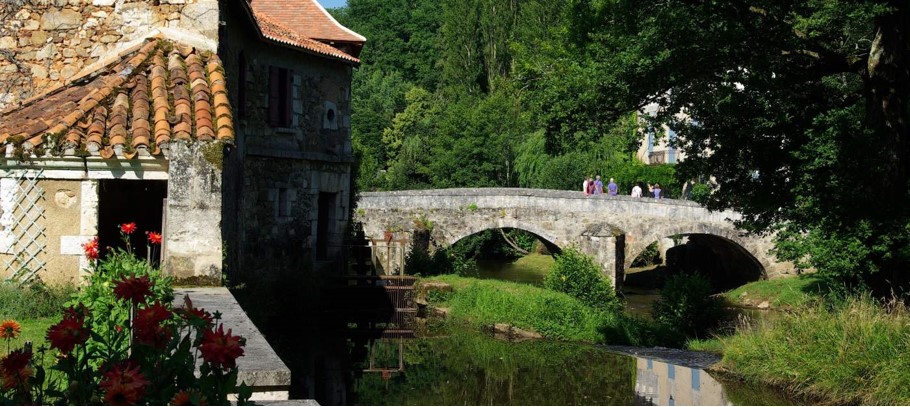 Balade romantique en Périgord.C’est une belle région et romantiqueAvec le vert tendre de sa végétation,Ses rivières et plans d’eau féériques,La sauvegarde de ses vieilles constructions,On croise du regard de la roche grise,Blanche ou dorée sous les rayons du soleilQui font dans le miroir de superbes frisesBercées par l’ondulation de l’eau en éveil.De nombreux châteaux et monuments anciensJalonnent les fleuves majestueusementProtégés par de belles forêts comme un divin écrinQui les fait resplendir de leur éclat blanchissant.De nombreux ponts enjambent les flotsParfois agrémentés de petits barrages,Ces retenues alimentaient des moulins devenus joyauxOù l’eau s’échappe au-dessus du muret en cascade.La nature s’invite généreusement en ces lieux,Parmi les bâtisses, dans les rues pour les embellir.Les murs de vieilles pierres en sont plus harmonieux,Leur ton de miel n’en est que plus exquis.A Saint-Médard-d ‘Excideuil, les ballerinesEt chaussons de danses jouissent de leur créationDans ce village paisible en bas de la colline,Son charme paradisiaque enchante la vision.Outre sa beauté, le Périgord fantastique est roiPour les papilles, ses saveurs raffinéesDe foie gras, de truffes, de cèpes, de noixNous régalent les jours de fête, c’est la douceur d’un baiser.Marie Laborde.